Obecní úřad Hřebeč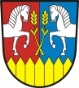 nám. Draha 75, 273 45 HřebečŽádost o zrušení údaje o místu trvalého pobytu(dle zákona č. 133/2000 Sb. o evidenci obyvatel, v platném znění)Žadatel/é:  jméno, příjmení, datum narození, adresa trvalého pobytu, (dat. schránka)1. _____________________________________________________________________________________________2. _____________________________________________________________________________________________3. _____________________________________________________________________________________________Společný zástupce: (V případě dvou a více žadatelů se uvede jeden zástupce pro společné doručování a plná moc se připojí k žádosti.)_______________________________________________________________________________________________Adresa pro doručování: ___________________________________________________________________________Adresu pro doručování vyplňte pouze, pokud si písemnosti v řízení přejete zasílat na jinou adresu, než je adresa trvalého pobytu (sídla).Prohlašuji, že jsem oprávněn/a podat tuto žádost, jelikož mám k nemovitosti, na jejíž adrese má být trvalý pobyt zrušen, následující vztah:         jsem vlastník (spoluvlastník) nemovitosti, což prokazuji  výpisem z katastru nemovitostí *)         jsem nájemce (společný nájemce) nemovitosti, což prokazuji nájemní smlouvou         mám k nemovitosti jiný právní vztah (např. věcné břemeno): _________________________________________*) Výpis z katastru nemovitostí se po 1. lednu 2016 již nedokládá. Správní úřad si vlastnictví žadatele ověří vlastním náhledem do KN.Žádám o zrušení údaje o místu trvalého pobytu této osoby:Jméno a příjmení: ________________________________________________________________________________Datum narození:  ________________________________________________________________________________Adresa trvalého pobytu, která má být zrušena: ________________________________________________________Na adrese trvalého pobytu se nezdržuje od: ___________________________________________________________Pokud si nepamatujeme přesný datum odchodu, uveďte alespoň měsíc a rok.Osoba, které má být trvalý pobyt zrušen, je vůči mně ve vztahu: ___________________________________________(např. bývalý manžel, syn, bývalý vlastník, bývalý nájemce, cizí osoba)Osoba, které má být trvalý pobyt zrušen, nemovitost užívala, protože:         byla vlastníkem (spoluvlastníkem) nemovitosti         byla nájemcem nemovitosti         s tím souhlasil vlastník nemovitosti         měla k nemovitosti jiný užívací vztah, a to ________________________________________________________Jako důkaz, že osoba, které má být trvalý pobyt zrušen, na této adrese již nebydlí, navrhuji výslech dvou svědků:Jméno a příjmení: ____________________________, nar.: _______________, bytem: ________________________ Jméno a příjmení: ____________________________, nar.: _______________, bytem: ________________________ Jako důkaz, že osobě, které má být trvalý pobyt zrušen, zaniklo k předmětné nemovitosti užívací právo, předkládám:_______________________________________________________________________________________________(např. dohodu o skončení nájmu, výpověď z nájmu, kupní smlouvu, rozsudek soudu o rozvodu a vypořádání bydlení na dobu po rozvodu manželství; pokud osoba, které má být trvalý pobyt zrušen, nemovitost užívala pouze na základě souhlasu vlastníka nebo nájemce nemovitosti, považuje se podáním tohoto návrhu souhlas ke spoluužívání za odejmutý a navrhovatel již žádný další listinný doklad nepředkládá)Důvody k podání žádosti:(např. odstěhování dotyčných osob, pozbytí užívacího oprávnění atd.)______________________________________________________________________________________________________________________________________________________________________________________________V _____________________ dne _________________ 								________________________________________								                    podpis žadatele/ůUPOZORNĚNÍ: Žádost je zpoplatněna, žadatel platí správní poplatek za každou navrhovanou osobu 100,- Kč (zákon č. 318/2015 Sb.).Poplatek lze uhradit hotově nebo platební kartou při podání žádosti v podatelně úřadu nebo bezhotovostně na účet zdejšího úřadu č. 4826141/0100, variabilní symbol 1361, do zprávy pro příjemce uveďte příjmení žadatele. Vyplní obecní úřad:Správní poplatek uhrazenDne:                                                                     Částka:                                                         Doklad: